Алгоритм взаимодействия с родителями.                          ↓                    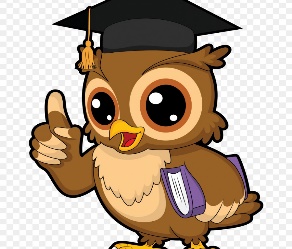                                                        ↓                                                        ↓                                                        ↓                                                        ↓                             Да ←                            →НетТрадиционные формыРодительские собранияОбщешкольная конференцияБеседыКонсультацииАнкетированиеОткрытые уроки и внеклассные мероприятияПомощь в организации и проведении внеклассных дел, экскурсий, поездокПосещение на домуИндивидуальные консультации педагогаНетрадиционные формыДискуссииКруглые столыВечер вопросов и ответовТелефон доверияТренинги (проводит психолог)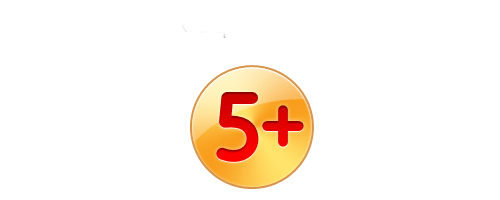 Сбор информацииАнализ ситуацииСоставление планаБеседа с родителямиОценка результатовДостигнут результат